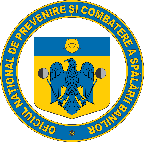 OFICIUL NAŢIONAL DE PREVENIRE ŞI COMBATERE A SPĂLĂRII BANILORO R D I Npentru aprobarea modelului și conținutului formularului tipizat "Proces-verbal de constatare și sancționare a contravențiilor", a legitimației de control, precum și a caracteristicilor de tipărire a acestora        În temeiul:prevederilor art. 41 alin. 8 din Legea nr. 129/2019 pentru prevenirea și combaterea spălării banilor și finanțării terorismului, precum și pentru modificarea și completarea unor acte normative, cu modificările și completările ulterioare;prevederile Ordonanței Guvernului nr. 2/2001 privind regimul juridic al contravențiilor, aprobată cu modificări și completări prin Legea nr. 180/2002, cu modificările și completările ulterioare;prevederilor art. 7 alin. (1) din Regulamentul de organizare și funcționare a Oficiului Național de Prevenire și Combatere a Spălării Banilor, aprobat prin Hotărârea Guvernului nr. 1.599/2008, cu modificările ulterioare,PREŞEDINTELE OFICIULUI NAŢIONAL DE PREVENIRE ŞI COMBATERE A SPĂLĂRII BANILORemite prezentulO R D I N:Art. 1.	- Se aprobă modelul și conținutul formularului tipizat "Proces-verbal de constatare și sancționare a contravențiilor" destinat utilizării în activitatea de control a agenților constatatori din cadrul Oficiului Național de Prevenire și Combatere a Spălării Banilor, prevăzut în Anexa nr. 1*).Art. 2.	- Se aprobă modelul și conținutul legitimației de control destinata utilizării în activitatea de control a agenților constatatori din cadrul Oficiului Național de Prevenire și Combatere a Spălării Banilor, prevăzut în Anexa nr. 2*).   	Art. 3 - Se aprobă caracteristicile de tipărire a formularului tipizat menționat la art. 1 și a legitimației de control menționată la art. 2, prevăzute în Anexa nr. 3.Art. 4. - La data publicării prezentului ordin se abrogă Ordinul Președintelui Oficiului Național de Prevenire și Combatere a Spălării Banilor nr. 71 din 21 aprilie 2015 pentru aprobarea modelului și conținutului formularului tipizat "Proces-verbal de constatare și sancționare a contravențiilor", publicat în Monitorul Oficial al României, Partea I,  nr. 277 din 24 aprilie 2015.Art. 5. – Oficiul Național de Prevenire și Combatere a Spălării Banilor prin Direcția Supraveghere și Control va aduce la îndeplinire prevederile prezentului ordin.Art. 6. - Anexele nr. 1 - 3 fac parte integrantă din prezentul ordin.Art. 7. – Prezentul ordin va fi publicat în Monitorul Oficial al României, Partea I.*) Anexele sunt reproduse în facsimil.p. Președintele Oficiului Național de Prevenire și Combatere a Spălării Banilor,CONSTANTIN ILIE APRODUBucurești, ___________________ 2020Nr. ___________Avizat:	- Vicepreședintele ONPCSB, Constantin Ilie Aprodu- Șef Serviciul Juridic, Emilia DimacheÎntocmit:- Director – Direcția Supraveghere și ControlMihaela Dragoiu- Analist financiar Claudia Bonto (munca la domiciliu)- Analist financiar Ileana Totolici (munca la domiciliu)- Analist financiar Cecilia Delinschi (munca la domiciliu)- Analist financiar Alexandru Tagorean (munca la domiciliu)